Vocabulario – el arteel artedibujarpracticarpintarel lápizel carboncillocolorarel pincelfirmarel óleola arcillael acrílicoel acuarelael/la artistael obra de arteel bolígrafola esculturael surrealismoesculpirabstractola figurael cubismoel dibujola gomala galería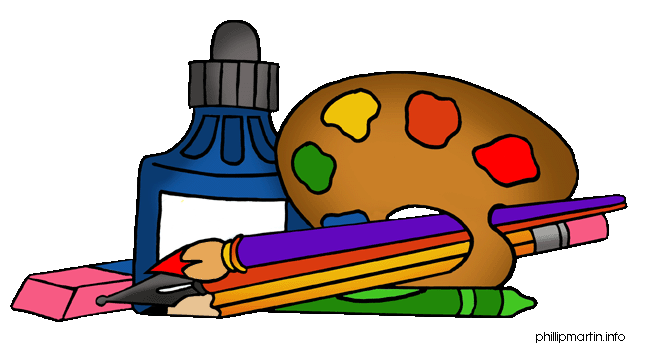  el cuadro